Hvordan sette opp en produktgruppeI denne guiden kan du se hvordan du setter opp produktgrupper. Logg inn i din nettbutikk: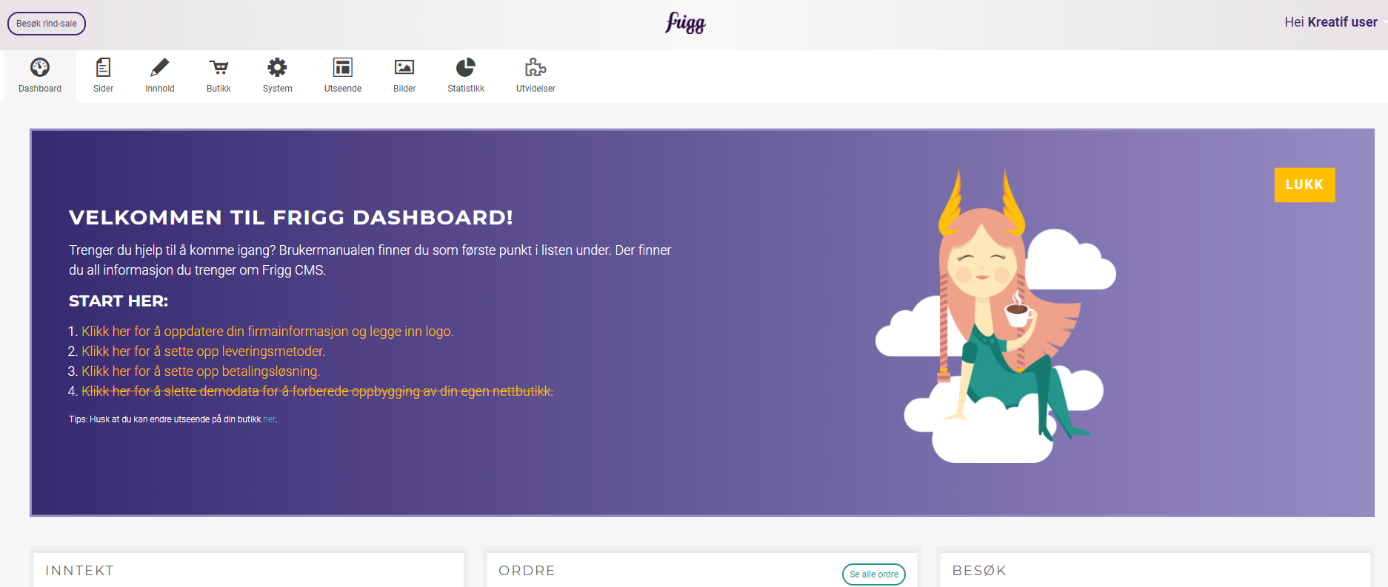 Navigere til «butikk», og trykk på «produktgrupper».  Her kan du opprette en ny produktgruppe ved å trykke på «opprett ny». Gi produktgruppen et navn. 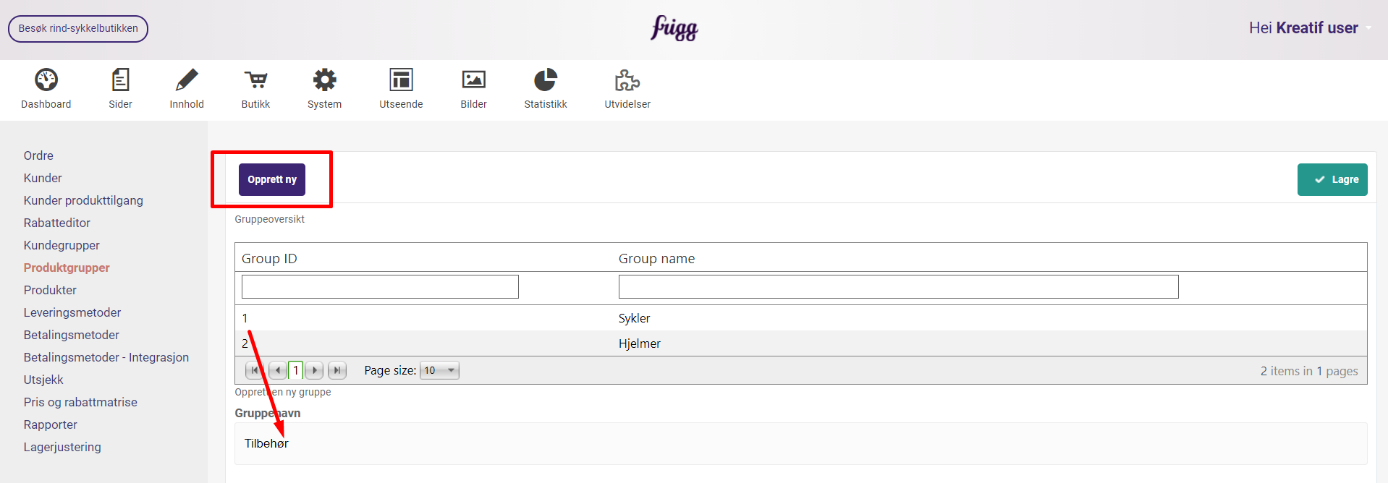 GruppeID opprettes automatisk fra Frigg, deretter må du navngi gruppen under «gruppenavn». Husk å lagre! 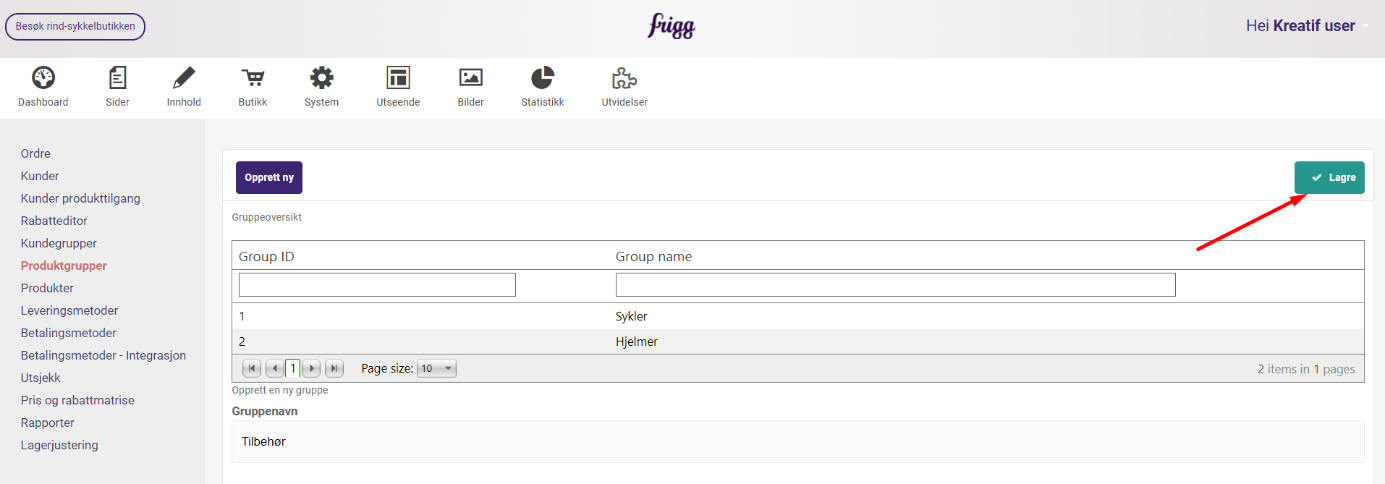 Slik knytter du produkter opp mot produktgruppene. Navigere til «innhold» og gå deretter til «produkter». 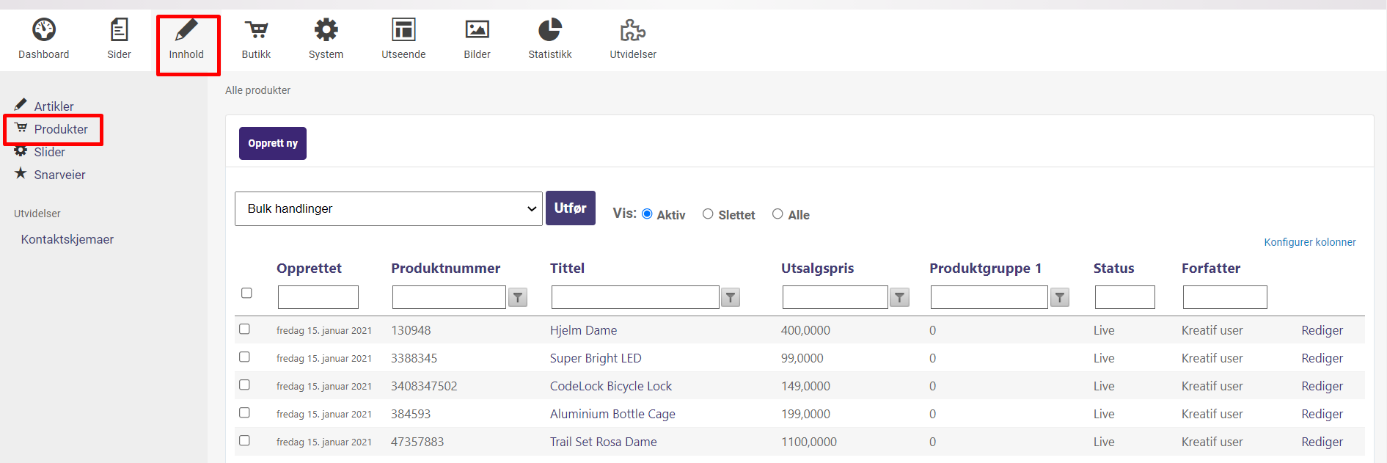 Markere produktet du ønsker skal knyttes til gruppene, og legg til korrekt gruppe under «attributter» Husk å lagre!  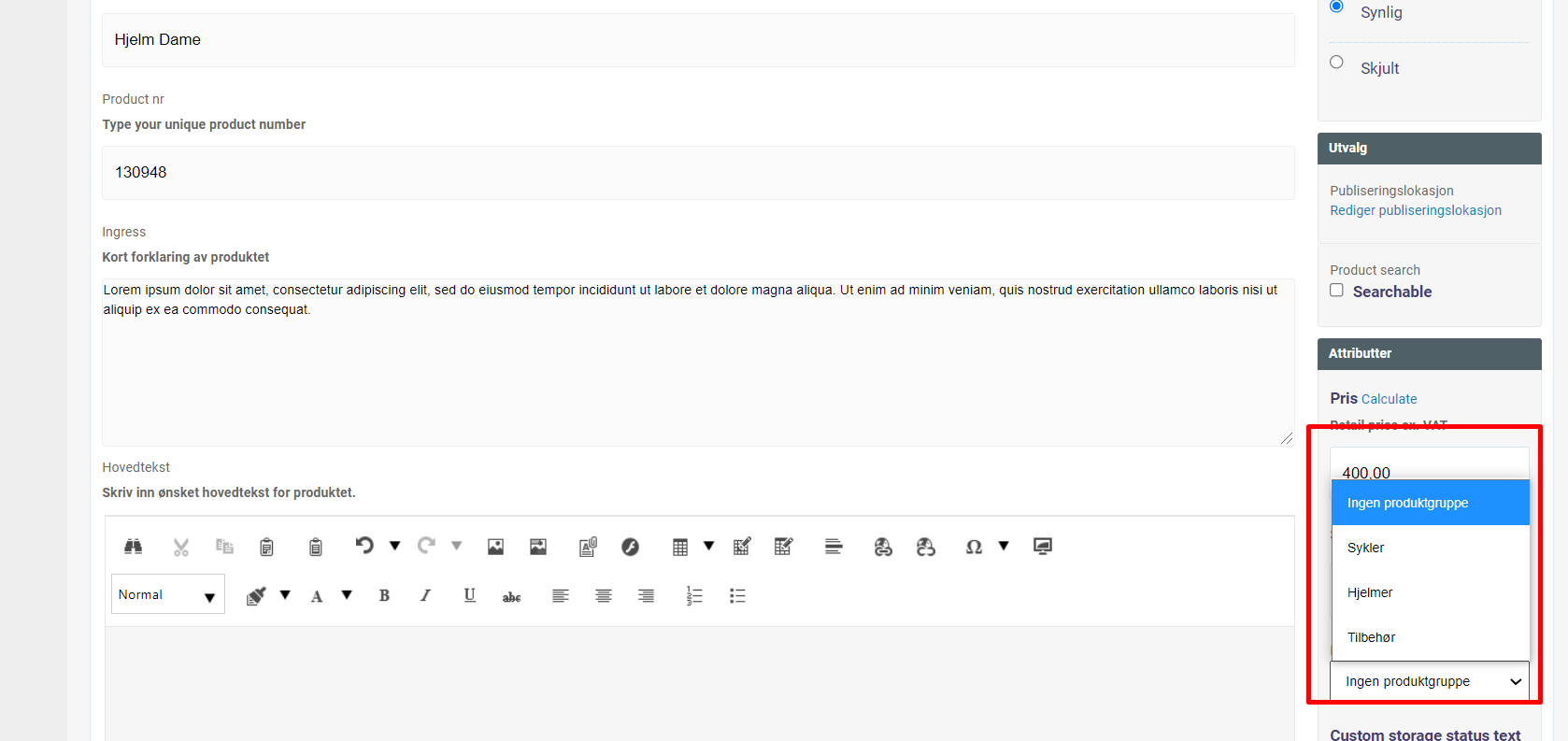 